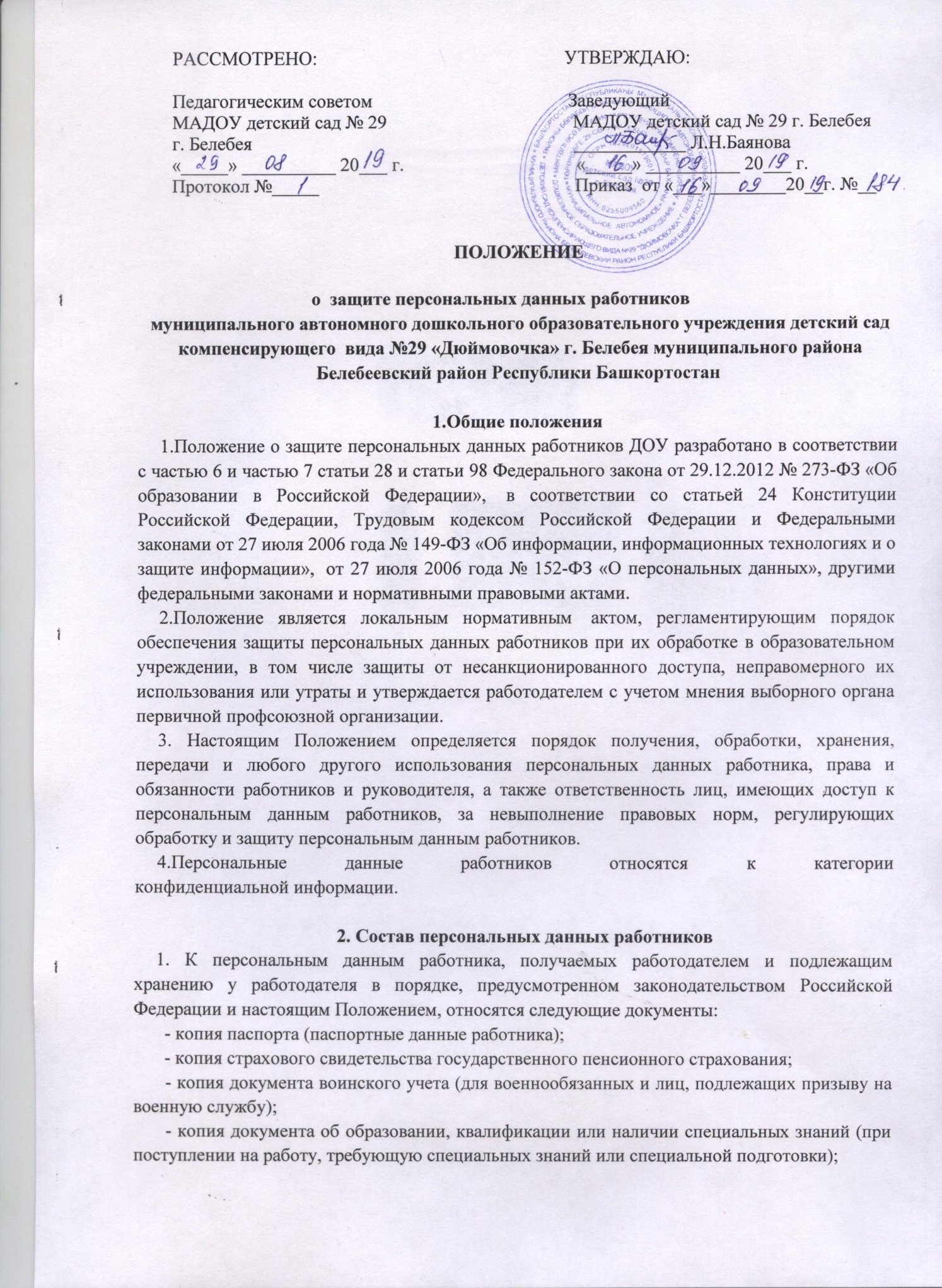   - анкетные данные, заполненные работником при поступлении на работу или в процессе работы (в том числе автобиография, сведения о семейном положении работника, перемене фамилии, наличии детей и иждивенцев); - трудовой договор (соглашения о внесении изменений и дополнений в него); - копии приказов о приеме, переводах, увольнении, повышении заработной платы, премировании, поощрениях и взысканиях; - личная карточка по форме Т-2;    - заявления, объяснительные и служебные записки работника; - документы о прохождении работником аттестации, собеседования, повышения квалификации;  2. Документы, содержащие персональные данные работника, создаются путем:   - копирования оригиналов;   - внесения сведений в учетные формы;   - получения оригиналов необходимых документов.3.      Основные условия проведения обработки персональных данных сотрудников1.При определении объема и содержания обрабатываемых персональных данных работника работодатель должен руководствоваться Конституцией РФ, ТК РФ и иными федеральными законами.2. Обработка персональных данных работника может осуществляться исключительно в целях содействия работнику в трудоустройстве, обучении, продвижении по службе, обеспечения личной безопасности работника, контроля качества выполняемой работы и обеспечения сохранности имущества.3. Персональные данные следует получать у самого работника.4.Работодатель не имеет права получать и обрабатывать персональные данные работника о его политических, религиозных убеждениях, частной жизни, о его членстве в общественных объединениях, его профсоюзной деятельности, за исключением случаев, предусмотренных ТК РФ или иными федеральными законами.5. Обработка персональных данных работодателем без согласия работника возможна только в следующих случаях:     -   персональные данные работника являются общедоступными;     -   персональные данные работника относятся к состоянию здоровья работника и их обработка необходима для защиты его жизни, здоровья или иных жизненно важных интересов работника;    - по требованию полномочных государственных органов в случаях, предусмотренных федеральным законом.4.      Хранение и передача персональных данных работников.1.  Персональные данные работника хранятся на бумажных и электронных носителях.2. В процессе хранения персональных данных работника необходимо обеспечить:- требования законодательства, устанавливающие правила хранения конфиденциальных сведений;- сохранность имеющихся данных, ограничение доступа к ним в соответствии с законодательством РФ и  настоящим Положением;- контроль за достоверностью и полнотой персональных данных, их регулярное обновление и внесение по мере необходимости соответствующих изменений.3.  Право внутреннего доступа к персональным данным работника имеют:      - руководитель ДОУ;      - работник, чьи персональные данные подлежат обработке;      - работник, уполномоченный на получение и доступ к персональным данным            работников.4.      Получателями персональных данных работника вне ДОУ на законном основании являются органы пенсионного обеспечения, органы социального страхования, прокуратуры и другие правоохранительные органы, налоговые органы, федеральная инспекция труда, профессиональные союзы, а так же иные органы и организации в соответствии с федеральным законом.5.      Руководитель ДОУ не может сообщать персональные данные работника третьей стороне без письменного согласия работника, за исключением случаев, когда это необходимо в целях предупреждения угрозы жизни и здоровью работника, а также в других случаях, предусмотренных ТК РФ или иными федеральными законами.6.      Защита персональных данных работников от неправомерного их использования или утраты обеспечивается руководителем ДОУ в порядке, установленном федеральным законом.5. Права и обязанности работников в целях обеспечения защиты персональных данных и их достоверности.1.      Работники имеют право на:-   бесплатное получение полной информации о своих персональных данных и обработке этих данных;- доступ к относящимся к ним медицинским данным с помощью медицинского специалиста по их выбору;- обжалование в суд любых неправомерных действий или бездействия руководителя при обработке и защите его персональных данных.2.   Работники не должны отказываться от своих прав на сохранение и защиту тайны.3.   В целях обеспечения достоверности персональных данных работники обязаны:  - при приеме на работу в ДОУ представлять о себе достоверные сведения в порядке   и объеме, предусмотренном законодательством РФ;  - в случае изменения персональных данных сообщать об этом руководителю.6.      Заключительные положения.1. Изменения и дополнения в настоящее Положение вносятся в порядке, установленном  ст. 372 ТК РФ для принятия локальных нормативных актов.2.Руководитель обязан ознакомить работников с Положением, а также с внесением в него изменений и дополнений.